VSTUPNÍ ČÁSTNázev moduluPohledávky a jejich účtování Kód modulu63-m-4/AM48Typ vzděláváníOdborné vzděláváníTyp moduluodborný teoretickýVyužitelnost vzdělávacího moduluKategorie dosaženého vzděláníM (EQF úroveň 4)Skupiny oborů63 - Ekonomika a administrativa65 - Gastronomie, hotelnictví a turismusKomplexní úlohaObory vzdělání - poznámky63-41-M/01 Ekonomika a podnikání65-42-M/02 Cestovní ruch65-42-M/01 HotelnictvíDélka modulu (počet hodin)12Poznámka k délce moduluPlatnost modulu od30. 04. 2020Platnost modulu doVstupní předpokladyNejsou stanoveny.JÁDRO MODULUCharakteristika moduluModul je určen pro vzdělávací obory s různým zaměřením a bude realizován na teoretickém základu. Žák získá přehled o možných pohledávkách, jejich evidenci a bude je schopen samostatně  zaúčtovat.Očekávané výsledky učeníVýsledky učení ve vazbě na RVPúčtuje pohledávky a jejich úhradu  Žák:charakterizuje jednotlivé druhy pohledávekúčtuje pohledávky a jejich úhradu popíše způsob účtování poskytnutých provozních zálohpopíše způsob účtování pohledávek v cizí měně a zaúčtuje kurzové rozdílycharakterizuje pohledávky ke společníkůmcharakterizuje zúčtování dotacícharakterizuje neuhrazené pohledávky v účetnictvíObsah vzdělávání (rozpis učiva)Provozní zálohyPohledávkyDaně a dotaceNeuhrazené pohledávkyUčební činnosti žáků a strategie výukyStrategie výukyMetody slovní:monologické metody (popis, vysvětlování, výklad)dialogické metody (rozhovor, diskuse)metody práce s učebnicí, knihou, odborným časopisemMetody praktické:aplikace teoretických poznatků na praktických příkladech s odbornou podporou učiteleUčební činnostiŽák:pracuje s informacemi získanými z výkladu v hodiněsvou činnost doplňuje o práci s odborným textemvyhledává a využívá informace získané z elektronických zdrojůkonzultuje danou problematiku s učitelemteoretické poznatky využívá při řešení praktických příkladůodhaluje případnou chybovost a provede opravuvypracované zadání prezentuje před třídou a učitelemČinnosti žáka ve vazbě na výsledky učení:Charakterizuje jednotlivé druhy pohledávekve skupině žáků vyhledá na internetu členění poledávek a uvede příkladyÚčtuje pohledávky a jejich úhradu 
	ve spolupráci s učitelem definuje pojem zúčtovací vztahy a popíše 3. účtovou tříduve spolupráci s učitelem charakterizuje účtovou skupinu 31 – Pohledávkysamostatně účtuje na účtech účtové skupiny 31 – Pohledávky, 35 – Pohledávky za společníky, 37 – Jiné pohledávky a závazkyPopíše způsob účtování poskytnutých provozních záloh
	samostatně popíše pojem poskytnuté provozní zálohysamostatně účtuje poskytnuté provozní zálohy u neplátce DPH a u plátce DPHPopíše způsob účtování pohledávek v cizí měně a zaúčtuje kurzové rozdíly
	samostatně popíše způsob účtování pohledávek  v cizí měněve spolupráci s učitelem popíše způsoby přepočtu cizí měny na českou měnusamostatně účtuje kurzové rozdíly u neuhrazených faktur při uzavírání účetních knihCharakterizuje pohledávky ke společníkům
	samostatně charakterizuje pohledávky za společníkysamostatně účtuje na účtech 353 – Pohledávky za upsaný základní kapitál a 355 – Ostatní pohledávky za společníky obchodní korporaceCharakterizuje zúčtování dotací
	samostatně charakterizuje pojem dotace a vysvětlí základní druhy dotacíve spolupráci s učitelem popíše proces účtování dotacíCharakterizuje neuhrazené pohledávky v účetnictví
	samostatně vysvětlí pojem nedobytná pohledávkave spolupráci s učitelem popíše odepisování pohledávek do nákladůve spolupráci s učitelem popíše proces přecenění pohledávek na nižší cenu pomocí opravné položkysamostatně popíše účet 391 – Opravná položka k pohledávkám a účtování na tomto účtuZařazení do učebního plánu, ročník65-42-M/02 Management cestovního ruchu, 2. ročník65-42-M/01 Hotelnictví, 2. ročník63-41-M/01 Ekonomika a podnikání, 2., 3, 4. ročníkVÝSTUPNÍ ČÁSTZpůsob ověřování dosažených výsledkůPísemné zkoušení: se bude skládat ze souhrnné úlohy na účtování účetních operací spojenými s účtováním pohledávek.Ústní zkoušení: skládá se z otevřených otázek ověřujících osvojení si teoretických znalostí a jejich aplikaci na vlastní příklady, popřípadě ilustrace schématu účtování.Kritéria hodnoceníPísemné zkoušení se skládá z 20 účetních případů, každý účetní případ je hodnocen 2 body; celkové maximální hodnocení je 40 bodů. Žák uspěl při dosažení minimálně 20 bodů.Ústní zkoušení se skládá ze čtyř otázek, přičemž dvě otázky sledují osvojení si teoretických poznatků a jejich samostatnou prezentaci. Další dvě otázky sledují transformaci teoretických poznatků do praktického účtování, případně uvedení vlastních příkladů. Žák uspěl při zodpovězení 2 otázek.U obor typů zkoušení se hodnotí věcná správnost výkladu pojmů, aplikace z teoretických poznatků do praktických příkladů, samostatnost při prezentaci  a schopnost obhajoby výsledku. Podmínkou je účast na modulu ve výši 70%.Doporučená literaturaŠTOHL, Pavel. Učebnice účetnictví 2018: pro střední školy a pro veřejnost. Devatenácté, upravené vydání. Znojmo: Ing. Pavel Štohl, 2018. ISBN 978-80-88221-17-3.ŠTOHL, Pavel. Sbírka příkladů k Učebnici účetnictví 2018 – 1. díl. Znojmo: Ing. Pavel Štohl, 2018. 140 s. ISBN 978-80-88221-17-3ŠTOHL, Pavel. Sbírka příkladů k Učebnici účetnictví 2018 – 2. díl. Znojmo: Ing. Pavel Štohl, 2018. 168 s. ISBN 978-80-88221-18-0ŠTOHL, Pavel. Učebnice účetnictví 2018 – 1. díl. Znojmo: Ing. Pavel Štohl, 2018. 184 s. ISBN 978-80-88221-14-2ŠTOHL, Pavel. Učebnice účetnictví 2018 – 2. díl. Znojmo: Ing. Pavel Štohl, 2018. 216 s. ISBN 978-80-88221-15-9PoznámkyObsahové upřesněníOV RVP - Odborné vzdělávání ve vztahu k RVPMateriál vznikl v rámci projektu Modernizace odborného vzdělávání (MOV), který byl spolufinancován z Evropských strukturálních a investičních fondů a jehož realizaci zajišťoval Národní pedagogický institut České republiky. Autorem materiálu a všech jeho částí, není-li uvedeno jinak, je Zuzana Krausová. Creative Commons CC BY SA 4.0 – Uveďte původ – Zachovejte licenci 4.0 Mezinárodní.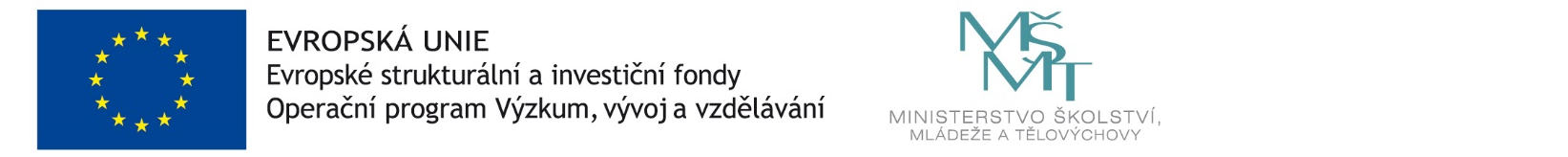 